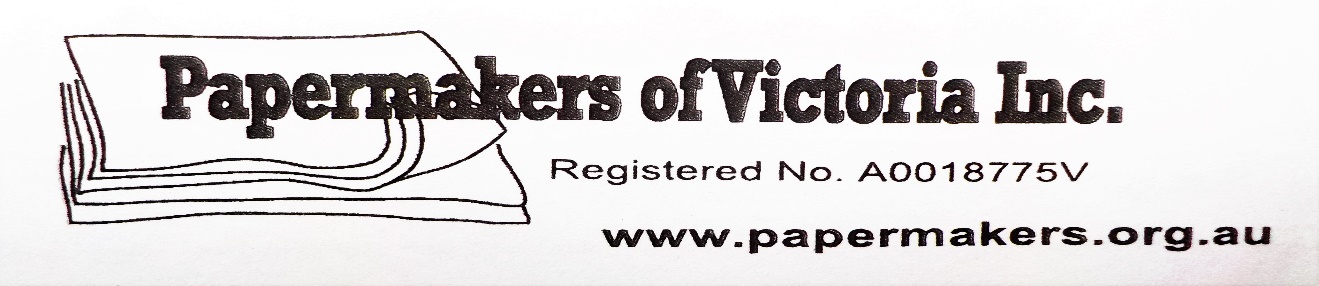 MEMBERSHIP APPLICATION/RENEWAL – 2019/20201 July 2019 – 30 June 2020Fees are as follows:Single membership, Australia and overseas, with emailed newsletters …………………………………………………AUS$45Optional annual subscription for the use of PoV’s Stables Studio and equipment therein …………….…….. AUS$40Preferred payment methods are:Electronic Funds transfer (EFT) to                  Papermakers of Victoria Inc.       Westpac Banking Corporation,          BSB 033055          Account No. 273680                 Please add as a reference your surname/Membership to clearly identify the payment.Direct payment at a Westpac bank using the account details as in 1.Add a 4 digit reference to your payment and enter that number below with Remittance Advice or advise Treasurer.Mail cheques or money orders, payable to Papermakers of Victoria Inc., with the completed membership application form below to:The Treasurer, Papermakers of Victoria Inc., 45 Bould Road Cardinia, 3978.Please email the completed application to:  Jenny Longley jennylongley@bigpond.com or mail to The Treasurer at the address above.Papermakers of Victoria Inc. MEMBERSHIP APPLICATION July 2019-June 2020Please print if entering details by hand.Name:   I,                                                                         Address:                                                                                                                                         Postcode:Telephone:                                                                    Email:wish to apply for/renew my membership of Papermakers of Victoria Inc.Remittance Advice - Total Amount paid: (AU$45 or AU$85 ):              Details - EFT/bank payment and reference (see above), cheque :  Please tick the boxes to the right if you do not wish Your address and phone number shared with other PoV members	Your email address shared with other PoV membersYour work shared on Social Media (Facebook and Instagram)Skills/interests where you could assist if needed e.g. art/craft techniques, information technology, website/ publishing, marketing:  Applicant:  …………………………………………………………………………………  Date: ………………………………………………